УКРАЇНАЧЕРНІГІВСЬКА  МІСЬКА  РАДАВИКОНАВЧИЙ  КОМІТЕТ. Чернігів, вул. Магістратська, 7_______________________________________тел 77-48-08ПРОТОКОЛ № 35			засідання виконавчого комітету міської радим. Чернігів							Розпочато засідання о 09.05                                                                                              Закінчено засідання о 09.15                                                                                               06 липня 2023 рокуСекретар міської ради						        Олександр ЛОМАКОЗаступник міського голови – керуючий справами виконкому				        Сергій ФЕСЕНКО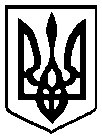                                                 Брали участь у засіданні:                                                Брали участь у засіданні:                                                Брали участь у засіданні:Головує:Головує:Ломако О. А.Ломако О. А.секретар міської ради Члени виконавчого комітету міської ради:Антошин В. Л.Антошин В. Л.громадський діяч Атрощенко О. А.Атрощенко О. А.заступник міського головиКоптель І. Г.Коптель І. Г.директор Чернігівської філії АТ «УКРТЕЛЕКОМ»Лисенко О. Ю.Лисенко О. Ю.начальник фінансового управління міської радиПекур В. О.Пекур В. О.заступник міського головиФесенко С. І.Фесенко С. І.заступник міського голови – керуючий справами виконкомуВідсутні члени виконавчого комітетуміської ради:Атрошенко В. А.Атрошенко В. А.міський головаГеращенко В. М.Геращенко В. М.заступник міського голови Іванченко В. Г.Іванченко В. Г.директор ТОВ «Поліський інжиніринг»Запрошені на засідання виконавчого комітетуміської ради:Гаценко О. О.Гаценко О. О.- заступник начальника юридичного відділу міської ради  (1 – 4)Куц Я. В.Куц Я. В.-начальник управління житлово - комунального господарства міської ради (1 – 4)Циганок Ю. А.Циганок Ю. А.- начальник пресслужби міської ради (1 - 4)Відповідно до Закону України «Про запобігання корупції» ніхто з членів виконавчого комітету міської ради не повідомив про реальний або потенційний конфлікт інтересівВідповідно до Закону України «Про запобігання корупції» ніхто з членів виконавчого комітету міської ради не повідомив про реальний або потенційний конфлікт інтересівВідповідно до Закону України «Про запобігання корупції» ніхто з членів виконавчого комітету міської ради не повідомив про реальний або потенційний конфлікт інтересів1. СЛУХАЛИ:	Про внесення змін та доповнень до рішення виконавчого комітету Чернігівської міської ради від 05 січня 2023 року № 2 «Про затвердження переліків об’єктів житлово-комунального господарства, інших об’єктів інфраструктури та природоохоронних заходів на 2023 рік, що фінансується за рахунок коштів бюджету Чернігівської міської територіальної громади»Про внесення змін та доповнень до рішення виконавчого комітету Чернігівської міської ради від 05 січня 2023 року № 2 «Про затвердження переліків об’єктів житлово-комунального господарства, інших об’єктів інфраструктури та природоохоронних заходів на 2023 рік, що фінансується за рахунок коштів бюджету Чернігівської міської територіальної громади»Доповідав:                                           Куц Я. В.Виступив:                                            Ломако О. А.                                                      Доповідав:                                           Куц Я. В.Виступив:                                            Ломако О. А.                                                      ГОЛОСУВАЛИ:"ЗА" – одноголосно"ЗА" – одноголосноВИРІШИЛИ:Рішення № 417 додаєтьсяРішення № 417 додається2. СЛУХАЛИ:	Про погодження внесення змін та доповнень до Комплексної цільової Програми розвитку житлово-комунального господарства міста Чернігова на 2021-2025 рокиПро погодження внесення змін та доповнень до Комплексної цільової Програми розвитку житлово-комунального господарства міста Чернігова на 2021-2025 рокиДоповідав:                                           Куц Я. В.Виступив:                                            Ломако О. А.     Доповідав:                                           Куц Я. В.Виступив:                                            Ломако О. А.     ГОЛОСУВАЛИ:"ЗА" – одноголосно"ЗА" – одноголосноВИРІШИЛИ:Рішення № 418 додаєтьсяРішення № 418 додається3. СЛУХАЛИ:	Про затвердження Порядку використання коштів одержувачем бюджетних коштів на виконання заходів із забезпечення проведення поточного ремонту об’єктів вулично-дорожньої мережі, тротуарів, штучних споруд та інших елементів дорожнього покриття в м. Чернігів, в тому числі аварійно-відновлювальних робітПро затвердження Порядку використання коштів одержувачем бюджетних коштів на виконання заходів із забезпечення проведення поточного ремонту об’єктів вулично-дорожньої мережі, тротуарів, штучних споруд та інших елементів дорожнього покриття в м. Чернігів, в тому числі аварійно-відновлювальних робітДоповідав:                                           Куц Я. В.Виступив:                                            Ломако О. А.     Доповідав:                                           Куц Я. В.Виступив:                                            Ломако О. А.     ГОЛОСУВАЛИ:"ЗА" – одноголосно"ЗА" – одноголосноВИРІШИЛИ:Рішення № 419 додаєтьсяРішення № 419 додається4. СЛУХАЛИ: Про затвердження переліку вулиць комунальної власності               в м. Чернігів, які потребують проведення поточного ремонту об`єктів вулично-дорожньої мережі, тротуарів, штучних споруд та інших елементів дорожнього покриття                в м. Чернігів, у тому числі аварійно-відновлювальні роботи, на 2023 рікПро затвердження переліку вулиць комунальної власності               в м. Чернігів, які потребують проведення поточного ремонту об`єктів вулично-дорожньої мережі, тротуарів, штучних споруд та інших елементів дорожнього покриття                в м. Чернігів, у тому числі аварійно-відновлювальні роботи, на 2023 рікДоповідав:                                             Куц Я. В.Виступили:                                            Антошин В. Л.                                                                Ломако О. А.Доповідав:                                             Куц Я. В.Виступили:                                            Антошин В. Л.                                                                Ломако О. А.ГОЛОСУВАЛИ:"ЗА" – одноголосно"ЗА" – одноголосноВИРІШИЛИ:Рішення № 420 додаєтьсяРішення № 420 додається